Легкоатлетическая эстафета итоги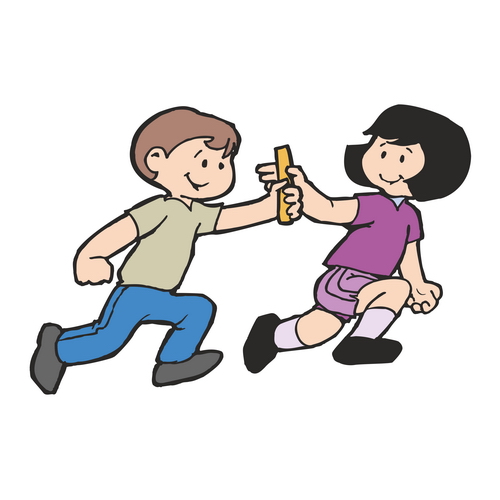 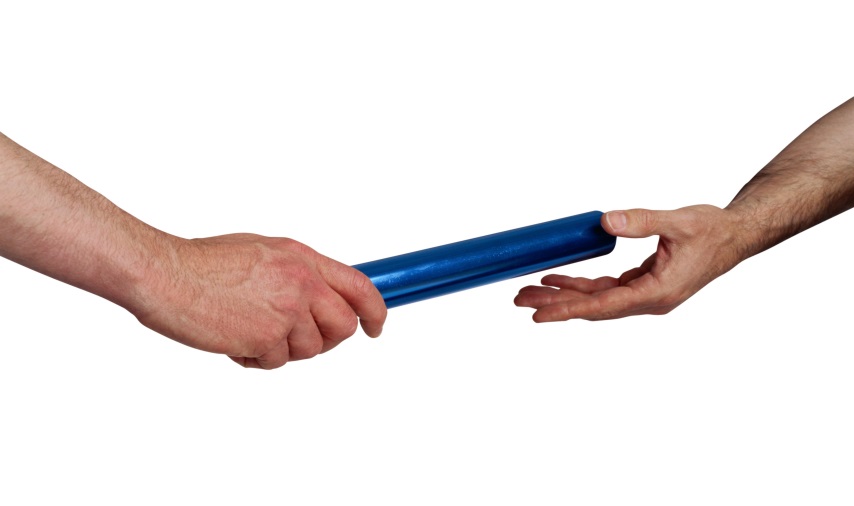 команды юношейкоманды девушексмешенные командыитоговое местосреди 5-х классовсреди 5-х классовсреди 5-х классовсреди 5-х классовсреди 5-х классов5а112I5б2--III5в321IIсреди 6-х классовсреди 6-х классовсреди 6-х классовсреди 6-х классовсреди 6-х классов6а-12III6б423II6в14- 46г231I6д3--Благодарим за участиесреди 7-х классовсреди 7-х классовсреди 7-х классовсреди 7-х классовсреди 7-х классов7а-11I7б-2-III 7в1--IIIсреди 8-х классовсреди 8-х классовсреди 8-х классовсреди 8-х классовсреди 8-х классов8а232II8б114I8в-2348г3--Благодарим за участие8д4-1IIIсреди 9-х классовсреди 9-х классовсреди 9-х классовсреди 9-х классовсреди 9-х классов9а121I9б--3III9в222IIсреди 10-11 классовсреди 10-11 классовсреди 10-11 классовсреди 10-11 классовсреди 10-11 классов10212II11121I